Information sammandrag Gröna lag säsongen 21/22Spelschema/hallbokning/Kontaktuppgifter –Fyra lag deltar i varje sammandrag och man möter alla under en förmiddag eller eftermiddag. Så man kan säga det blir som en minicup. Varje anmält lag anordnar ett sammandrag på hemmaplan och ska spela tre sammandrag på bortaplan. Totalt fyra sammandrag under säsongen. Har man två lag blir det då åtta sammandrag och man ska anordna två på hemmaplan (kan hända man vid två anmälda lag får möta varandra på några sammandrag)Spelschemat publiceras på nibf.se under fliken serier. Sök upp eran serie så hittar ni aktuellt spelschema. 
Om ni klickar på lagen ni ska möta ska ni kunna se kontaktuppgifter. Det är till dessa personer ni kan skicka inbjudan för ert sammandrag på hemmaplan.

En bra idé kan vara att inför hemma-sammandraget gå in på Piteå kommuns sida för hallbokning https://friweb.pitea.se/FRI_bokning/ och dubbelkolla så det är bokat rätt hall och tider för ert sammandrag. Ni behöver inte boka tid utan det gör föreningen och NIBF.Speltid –Speltid är 2*14 min rullande tid. Paus 5 minuter
Sekretariatet ska ge signal för byte var 120e sekund.Spelplan/spelare –Matcherna spelas på halvplan (se bild sista sidan i detta dokument) och med juniormål.
Så två matcher spelas samtidigt med gemensam klocka för tidtagning
Tre mot tre med målvakt.
Tänk på att samtliga utespelare måste bära glasögonMatchkläder – Boka tid med kansliet Inga-Britt via sms på 073-0390741 för uthämtning av matchkläder för säsongen.
Ett tips – på laget.se under era trupp kan ni lägga in matchnummer på varje spelare. Då har ni koll på vilka som har matchkläder ni lämnat ut. Efter säsongens slut då ni samlar in matchkläderna tar ni bort numren eftersom.Sekretariat / matchprokoll /iBIS –Inför sammandragen (Borta och hemma) ska ni lägga in laguppställningen på iBIS för varje match ni ska spela 24 timmar innan första matchen
Logga in via iBIS - iBIS - Innebandyns Informationssystem   (har ni ingen inloggning maila info@oibf.net så fixar vi det)
Välj ditt lag i vänstra spalten
Gå på fliken matcher – klicka på första matchen ni ska spela
Gå på fliken Matchtrupp – gå till ”kikaren” och välj dom spelare som ska spela
Tryck Lägg till och sen Spara när ni är klara med matchen
För match två och tre i sammandraget kan ni enkelt lägga in på samma sättInför hemmasammandrag ska ni skriva ut matchprokoll för samtliga matcher under sammandraget.
Logga in på iBIS
Välj fliken matcher – bocka bort rutan ”Visa endast lagets matcher i tävlingen”
Gå in på varje match och välj matchprotokoll som ni skriver ut för samtliga sex matcher till seket.En tidtagare och speaker/prokollförare behövs under matcherna
Speaker/prokollförare skriver in slutresultatet som domarna ska hålla koll på i varje matchrapport. Fota/scanna och efter sammandraget maila ni in prokollen till – norrbotten@innebandy.se Domare –Bokar ni inför ert hemmasammandrag. Lista till domare i PDF hittar ni här - https://www.innebandy.se/media/19172/nibf_ungdomsdomare2021_2022.pdf
Får ni inte napp där kan ni prova här – 
https://www.innebandy.se/media/18677/nibf_distriktsdomare2021_2022.pdf
Skulle ni inte lyckas kontakta Tobias Skogsberg NIBF för att få hjälp som ni även mejlar till vilka domare ni anlitat – tobias.skogsberg@innebandy.se Ni behöver en domare per match så två domare som dömer på var sin plan. Det brukar räcka med två domare som dömer hela sammandraget.Domarna ska ha med sig ett domarkvitto dom fyller i som ni efter sammandraget fotar av och mailar till – info@oibf.net så sköter vi utbetalningen (se till dom fyllt i sitt kontonr så man kan läsa det). 
Då domarna är oftast är nya och unga kan det vara klokt ni har med er ett domarkvitto som ni kan skriva ut här - https://www.innebandy.se/media/18168/nibf_skivbar_domarkvittomall.docx
Arbetslistor/försäljning –Om man vill (vilket vi rekommenderar) kan man ha försäljning av fika, dricka, godis, varmkorv lotter mm. Alla försäljning tillfaller eran lagkassa. 
Det behövs även minst två i seket och en matchvärd som tar emot motståndarlagen och visar till omklädningsrum.Exempel på arbetslista finns här - https://www.laget.se/OIBFF0809/Document/Download/1240617/7297618 Kaffekokare, korvvärmare, muurikka, gasol, matchvärd-väst mm mm finns att låna via föreningen.  Boka tid med kansliet Inga-Britt via sms på 073-0390741 för uthämtning/återlämningEtt tips – använd en förälders swich och efter sammandraget swichar ni in vinsten som en klumpsumma till föreningen på 1233395241 eller via bankgiro 5654-0313. Märk inbetalning med erat lagnamn så vi kan bokföra på erat lagkonto Inbjudan –Skicka en inbjudan inför sammandraget till motståndarna och om ni vill även till domarna. I Inbjudan kan det vara tex info om försäljning och ett spelschema.
Exempel på inbjudan - https://www.laget.se/oibfledare/Document/Download/-1/9700730Ekonomi –Föreningen betalar hallhyra och domare för ert sammandrag.100% av all försäljning under sammandraget tillfaller ert lagResor –För resor till sammandrag på bortaplan gäller följande – Buss rekommenderas över 15 mil (Arjeplog, Kiruna, Malmberget, Jokkmokk)Första 10,000 kr bekostar laget via sin lagkassa och över 10.000 kr bekostar föreningen.
Ex – F10 har en resa till Malmberget och en till Arjeplog som totalt kostar 25.000 kr. Laget betalar 10k och föreningen 15k.Buss bokar ni själva via Granbergs Buss – hans@granbergsbuss.seSpelplan på GRÖN nivå ska vara 2st planer som är 20 x 12 m. 
På en fullstor plan 40 x 20, bygger man två (2) mindre planer 20 x 12 m. 
Målvaktsområde som är 1 x 2m framför målen ska märkas upp med maskringstejp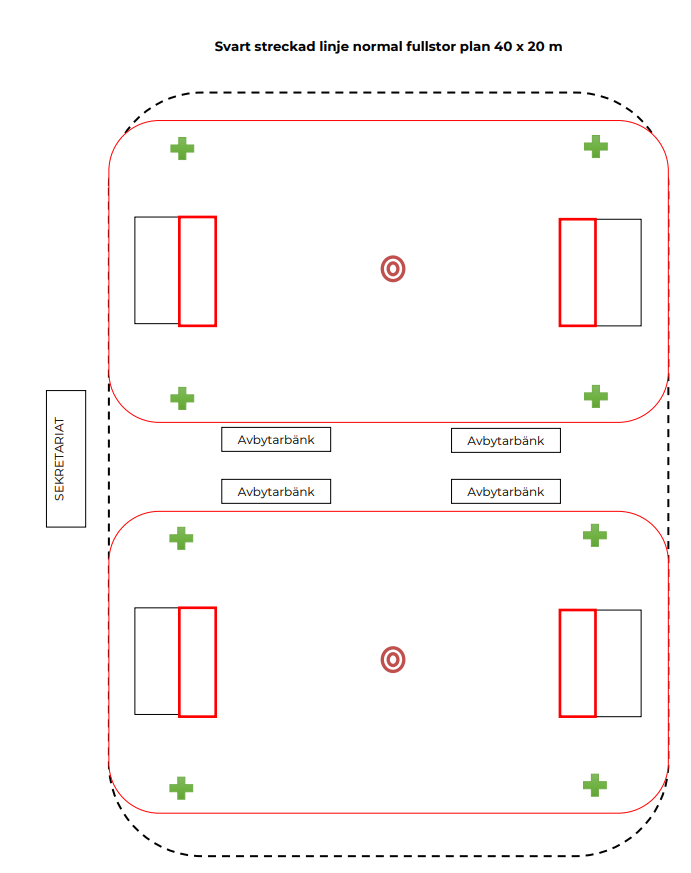 